江苏陶欣伯助学基金会数据库伯藜助学金项目操作手册（学校、学院老师用）2021年10月1.浏览器设置适用浏览器系统支持： 谷歌浏览器、火狐浏览器、360安全浏览器（极速模式）、搜狗等。1.2登录网址学生用户注册、登录地址: http://pm.tspef.org:8080/pros/identity/indexgx.action 基金会、学校、院系的登录地址：http://pm.tspef.org:8080/pros/identity/index.action 1.3清除浏览器缓存（系统更新后如未显示最新内容，需要操作，一般不需要）360安全浏览器清除（以360浏览器为例）（1）打开【控制面板】——【网络共享中心】——点击【Internet选项】——点击【删除】，进入“删除浏览历史记录”页面（见下图）；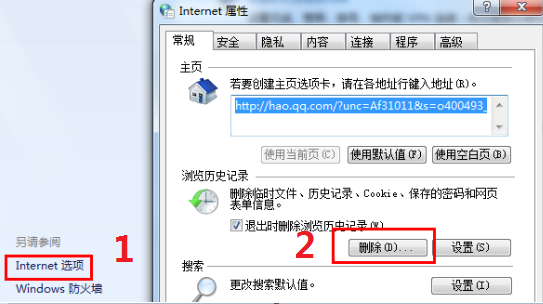 （2）在“删除浏览历史记录”页面，必须勾选【Cookie】和【表单数据】两个复选框，点击【删除】后在“Internet属性”页面点击【确定】即可（见下图）。               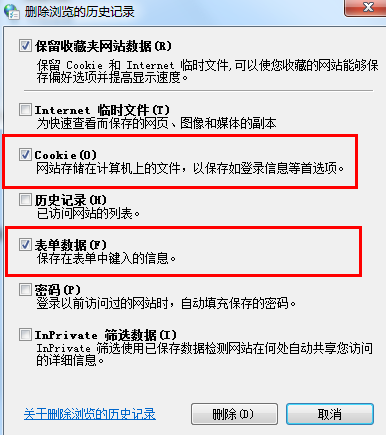 1.4导出问题各级点击导出下载的时候，是由迅雷软件下载的，文件变成JSP/ASP文件，导致看的时候是乱码，其实使用浏览器自带的下载工具就可以下载到正确的文件。首先，关闭迅雷对浏览器的监视，否则迅雷会默认下载。方法是:点击右上角向下的箭头->配置中心，选择细节设置-监视设置，将监视浏览器前面的复选选项去掉，点击确定。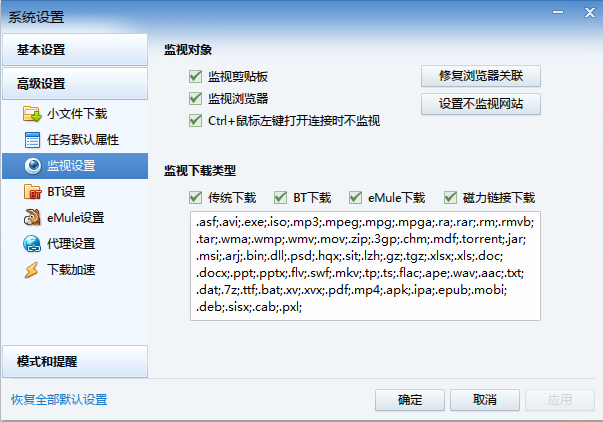 还需要注意，使用360安全浏览器的，默认选择的就是迅雷下载，要在浏览器设置里的工具—选项—基本设置—下载设置里，选择使用内建下载。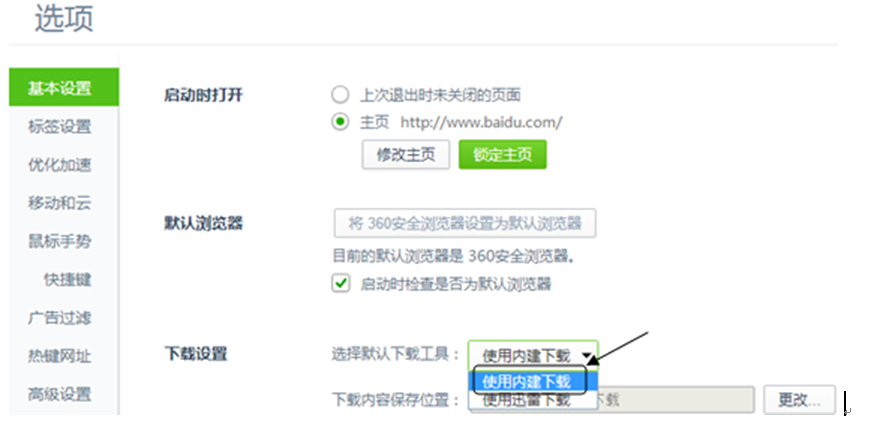 2.1院系用户2.1.1评语模板管理院系用户登录，在【伯藜助学金管理】——【评语模板管理】页面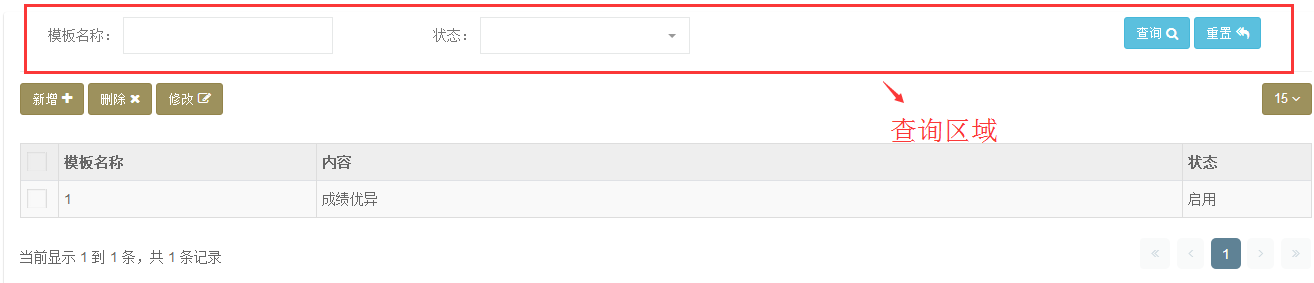 查询：根据查询条件进行查询。按钮操作说明：【新增】：点击新增按钮，新增评语模板。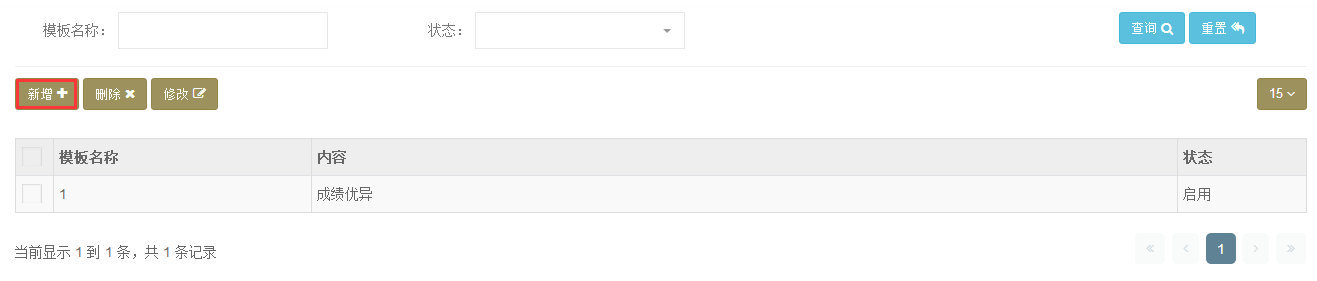 新增页面：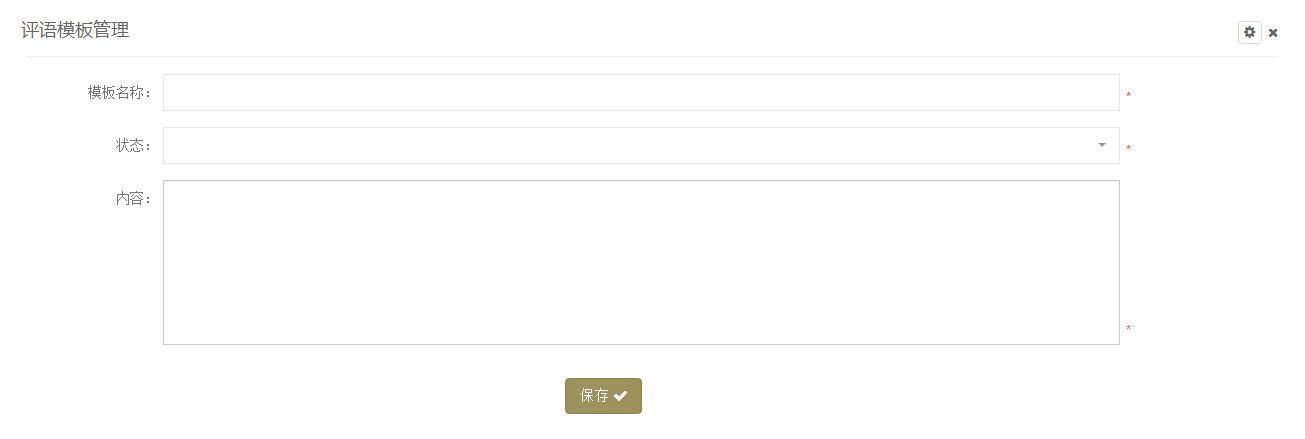 【删除】：勾选记录，点击删除按钮，删除模板。【修改】：勾选记录，点击修改按钮，修改模板。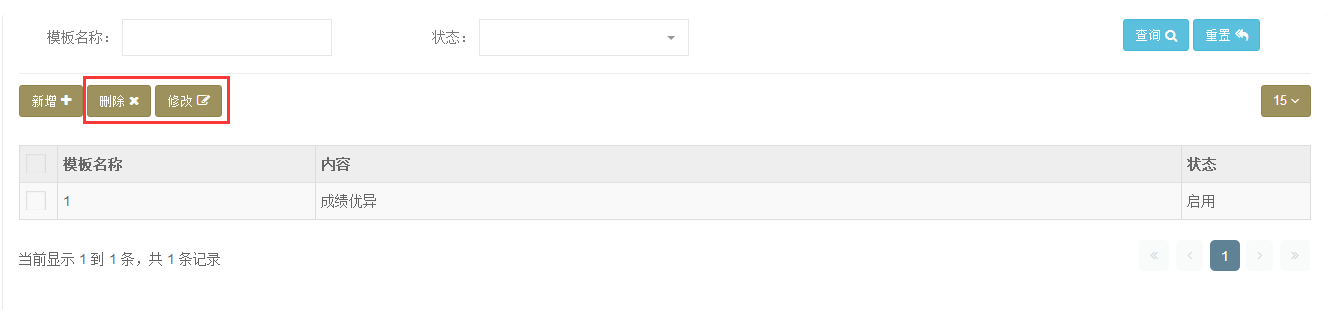 2.1.2指标管理院系用户登录，在【指标管理】页面。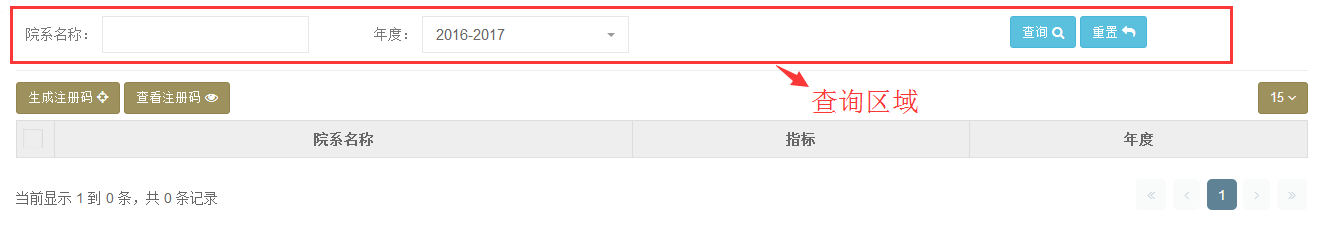 点击【生成注册码】按钮，在“生成注册码”页面，输入注册码个数，点击生成注册码，点击关闭。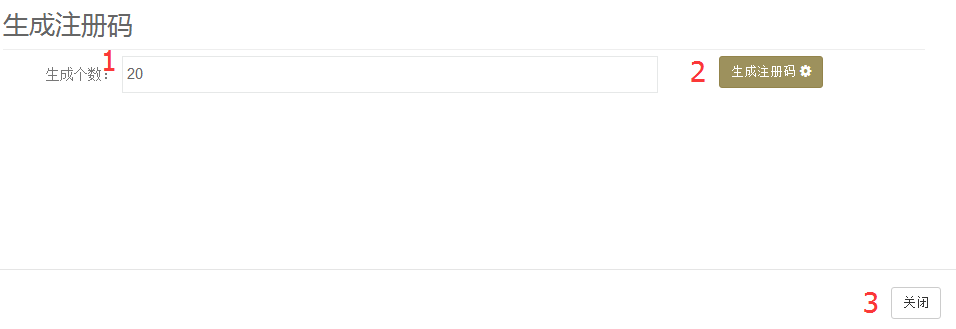 点击【查看注册码】按钮，勾选注册码记录，点击“分配注册码”按钮，分配成功后“分配状态”为“是”，反则“否”。点击关闭。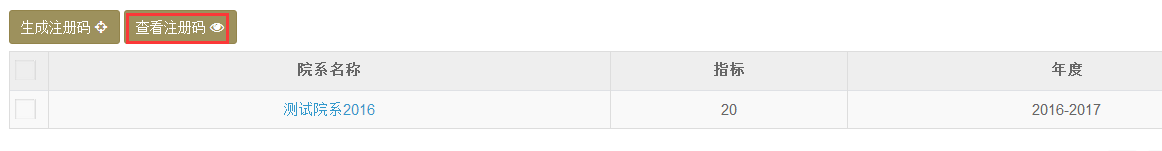 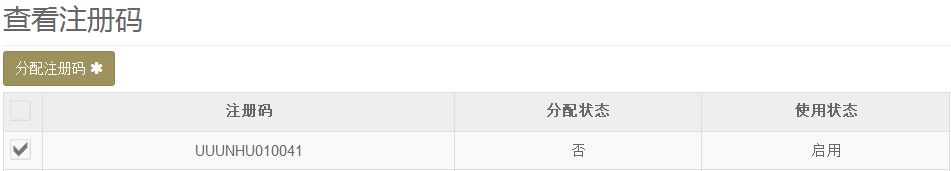 2.1.3申请表管理	2.1.3.1名单审核院系用户登录，在【伯藜助学金管理】——【申请表管理】——【名单审核】页面。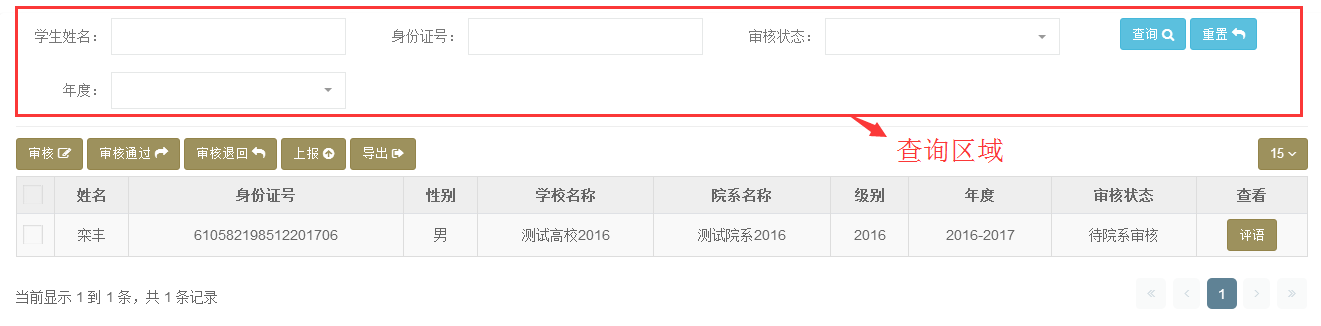 查询：根据查询条件进行查询。按钮操作说明：【审核】：勾选记录，点击审核按钮，填写院系审批意见，点击保存。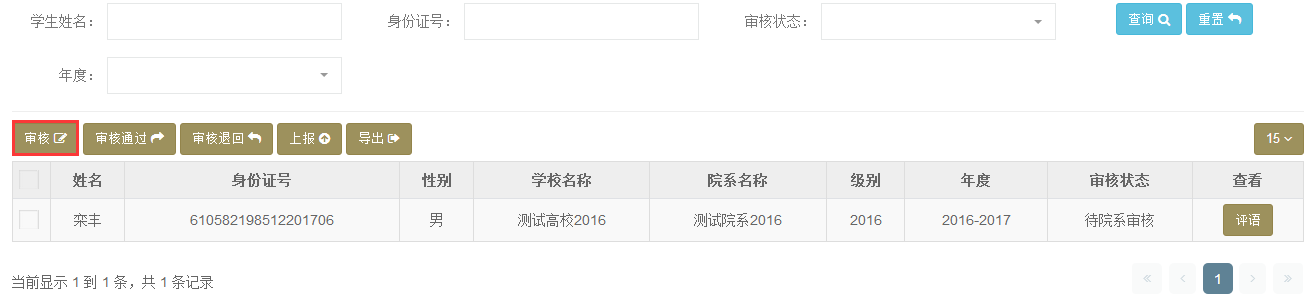 审核页面：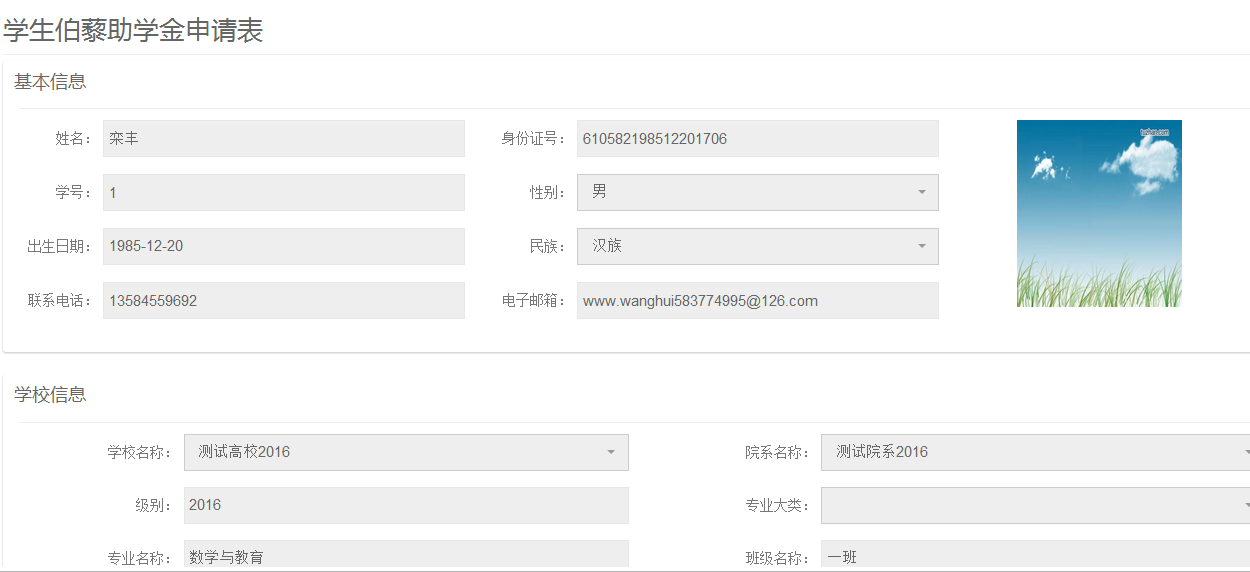 【审核通过】：勾选记录，点击审核通过按钮，即学生申请通过。【审核退回】：学生申请有问题，可勾选记录，退回申请进行修改。【上报】：勾选记录，点击上报按钮，将审核通过的数据上报学校审核。【导出】：勾选记录，点击导出按钮，导出学生名单。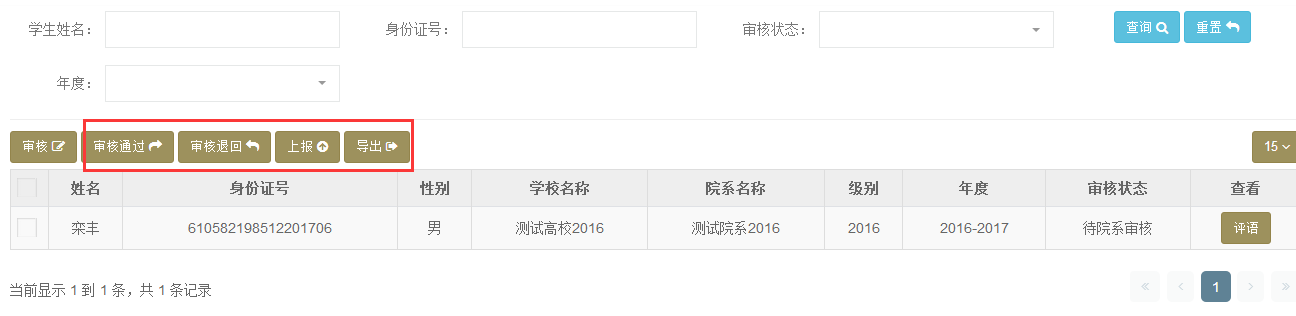 注：院系审核通过的数据需要上报学校。2.1.3.2基金会通过名单院系用户登录，在【伯藜助学金管理】——【项目管理】——【基金会通过名单】页面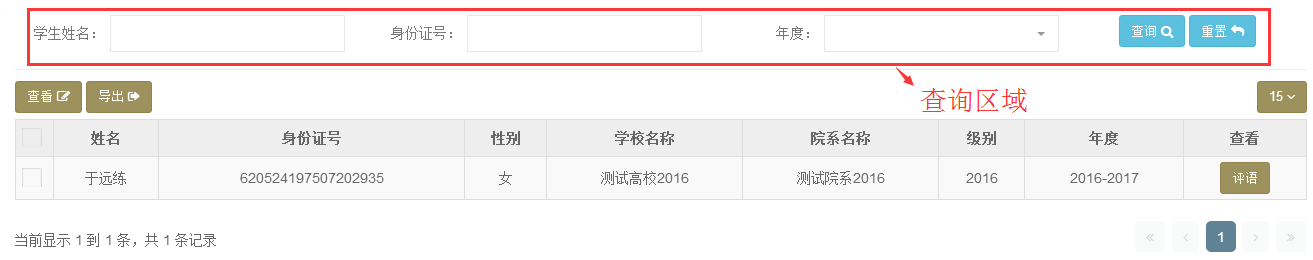 查询：根据查询条件进行查询。按钮操作说明：【查看】：勾选记录，点击查看按钮，查看学生信息。【导出】：点击导出按钮，导出学生记录。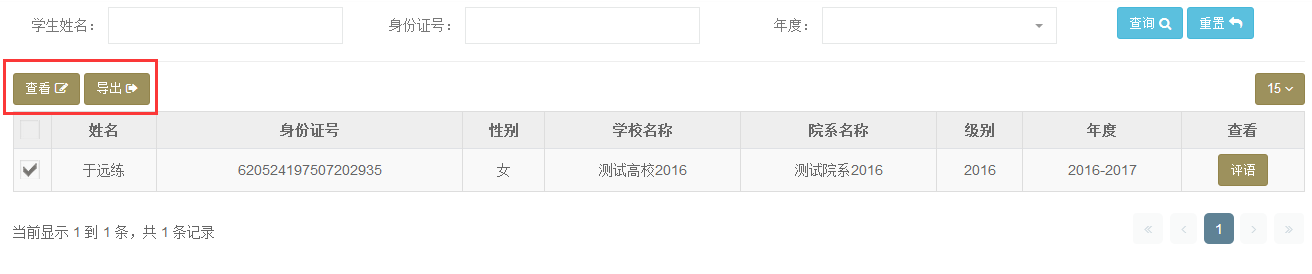 2.1.3.3基金会取消资格名单院系用户登录，在【伯藜助学金管理】——【项目管理】——【基金会取消资格名单】页面。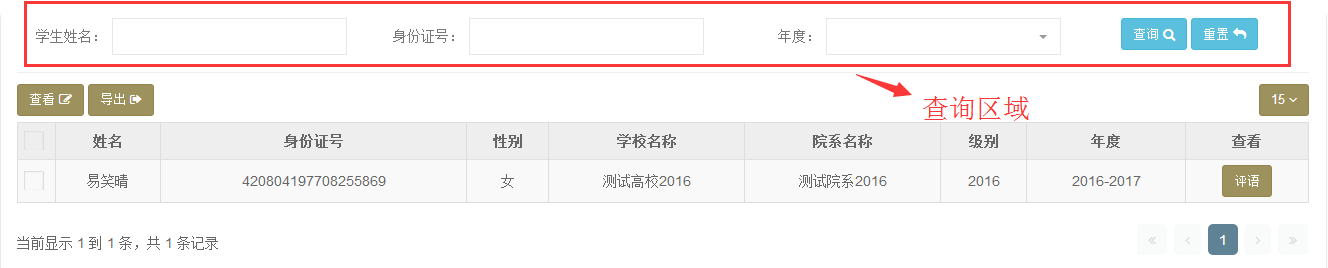 查询：根据查询条件进行查询。按钮操作说明：【查看】：勾选记录，点击查看按钮，查看学生信息。【导出】：点击导出按钮，导出学生记录。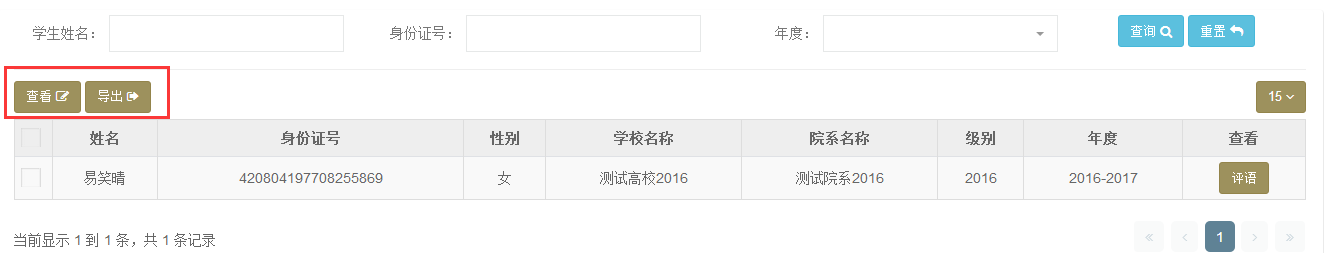 2.1.4年度审核管理2.1.4.1名单审核院系用户登录，在【伯藜助学金管理】——【年度审核管理】——【名单审核】页面。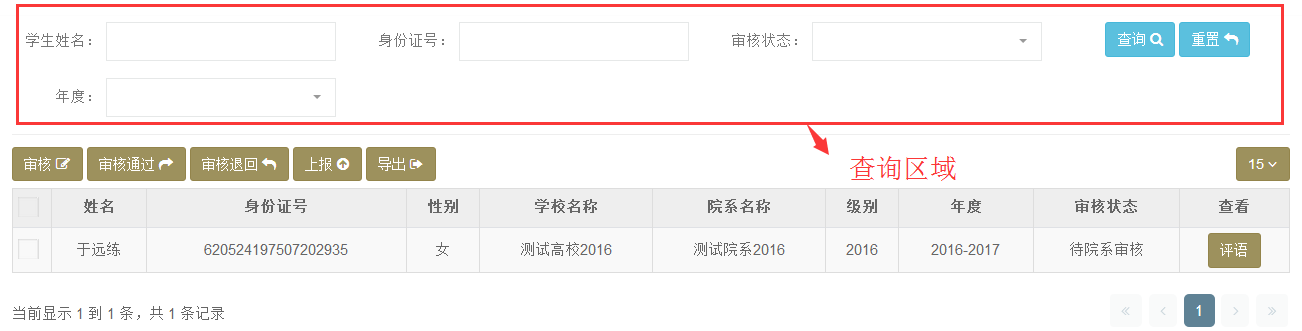 查询：根据查询条件进行查询。按钮操作说明：【审核】：勾选记录，点击审核按钮，填写院系审批意见，点击保存。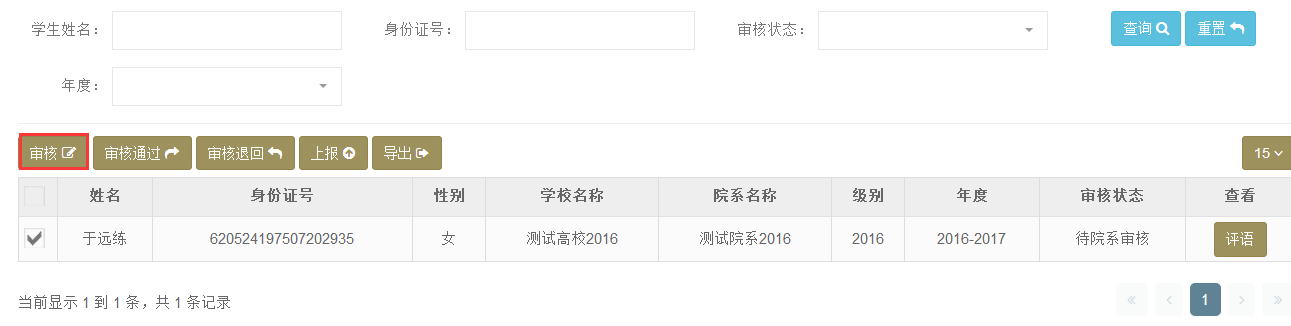 审核页面：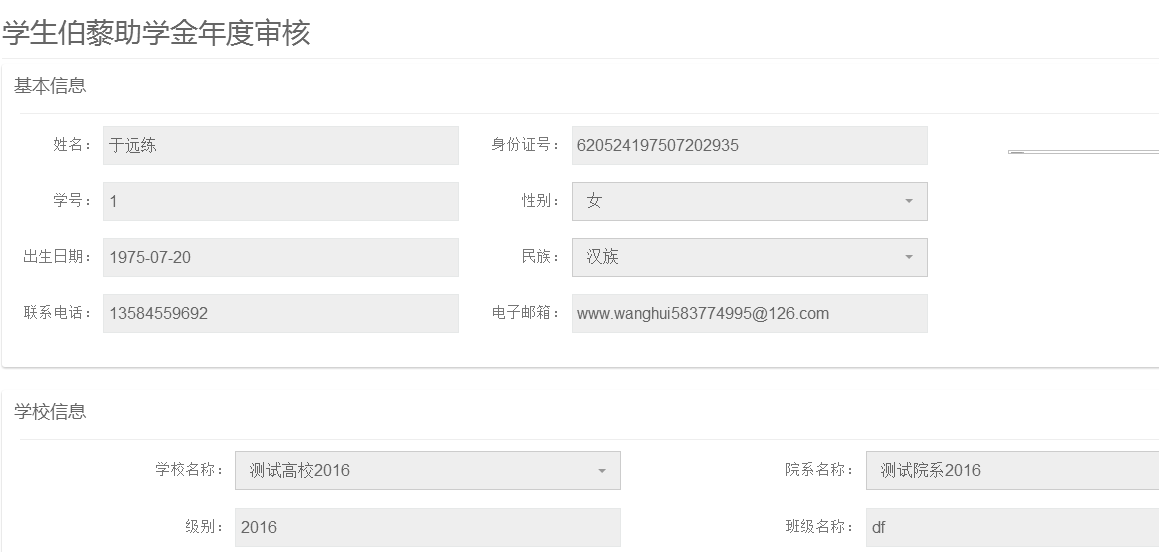 【审核通过】：勾选记录，点击审核通过按钮，即学生申请通过。【审核退回】：学生申请有问题，可勾选记录，退回申请进行修改。【上报】：勾选记录，点击上报按钮，将审核通过的数据上报学校审核。【导出】：勾选记录，点击导出按钮，导出学生名单。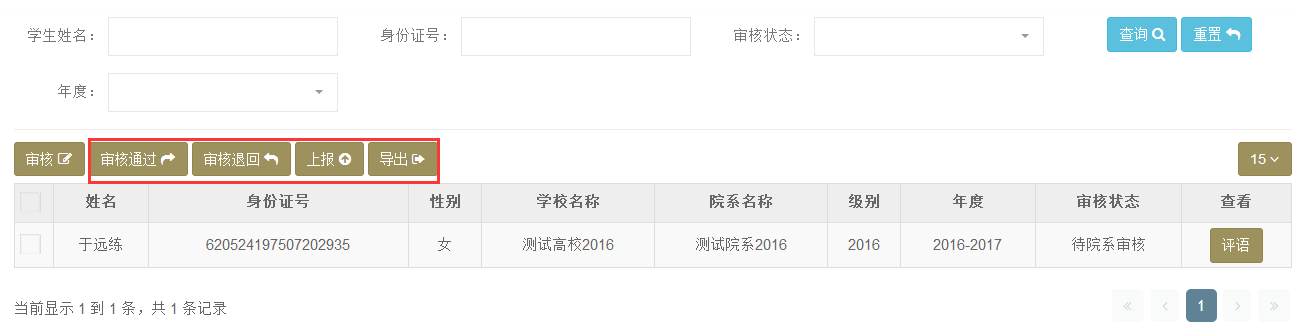 2.1.4.2基金会通过名单院系用户登录，在【伯藜助学金管理】——【年度审核管理】——【基金会通过名单】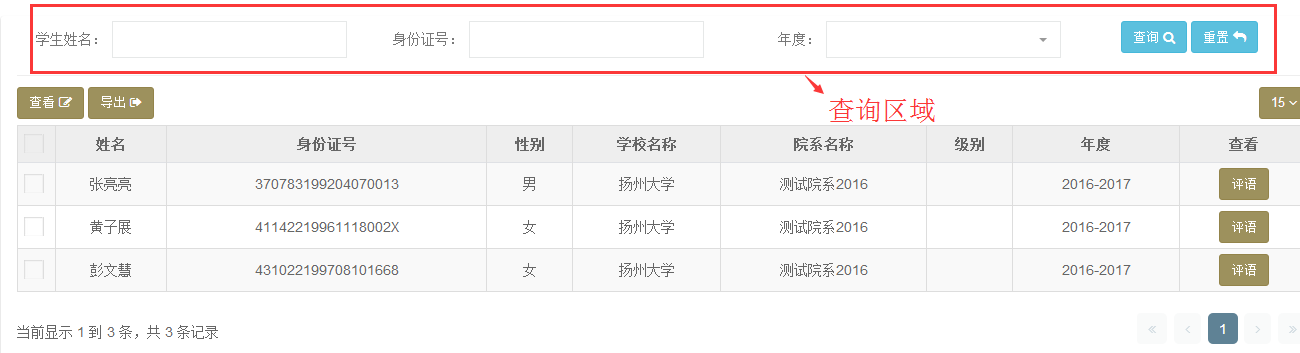 查询：根据查询条件进行查询。按钮操作说明：【查看】：勾选记录，点击查看按钮，查看学生信息。【导出】：点击导出按钮，导出学生记录。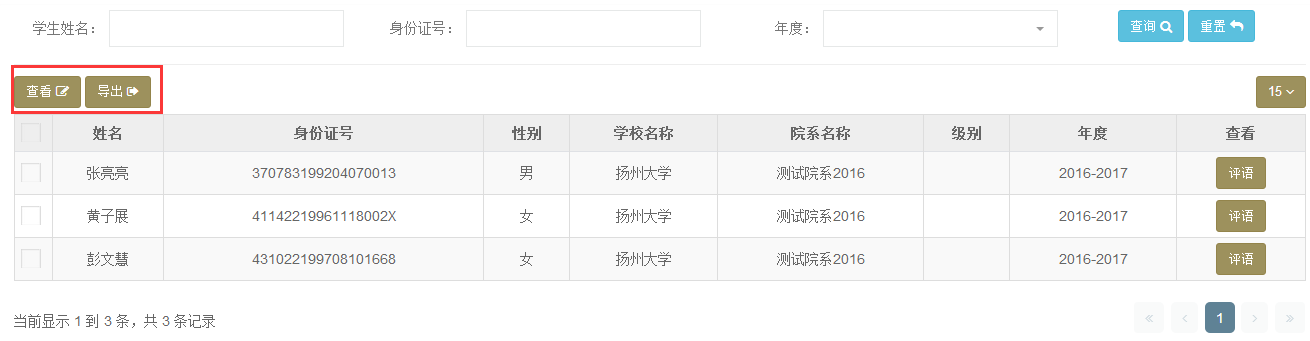 2.1.4.3基金会取消资格名单院系用户登录，在【伯藜助学金管理】——【年度审核管理】——【基金会取消资格名单】页面。查询：根据查询条件进行查询。按钮操作说明：【查看】：勾选记录，点击查看按钮，查看学生信息。【导出】：点击导出按钮，导出学生记录。2.2学校用户2.2.1评语模板管理学校用户登录，在【伯藜助学金管理】——【评语模板管理】页面。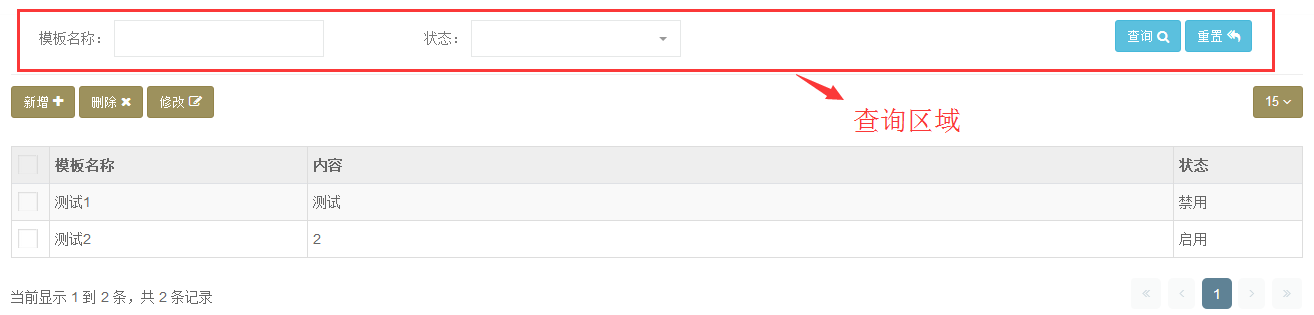 查询：根据查询条件进行查询。按钮操作说明：【新增】：点击新增按钮，新增评语模板。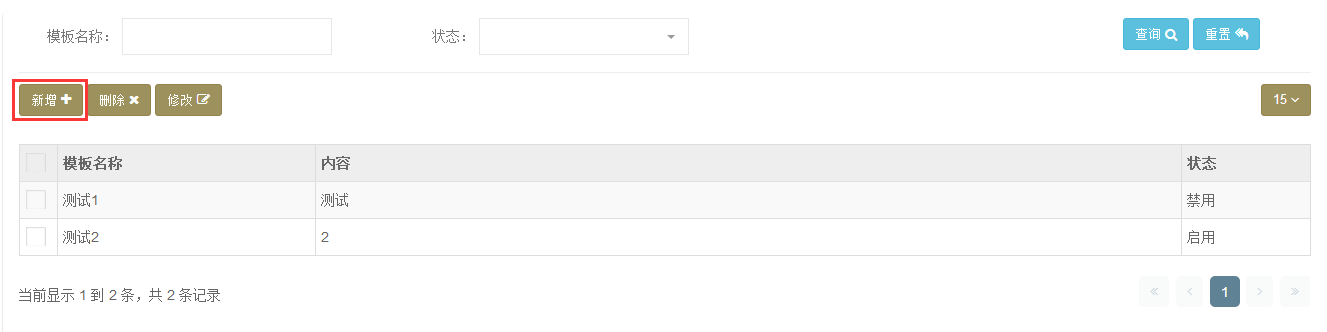 新增页面：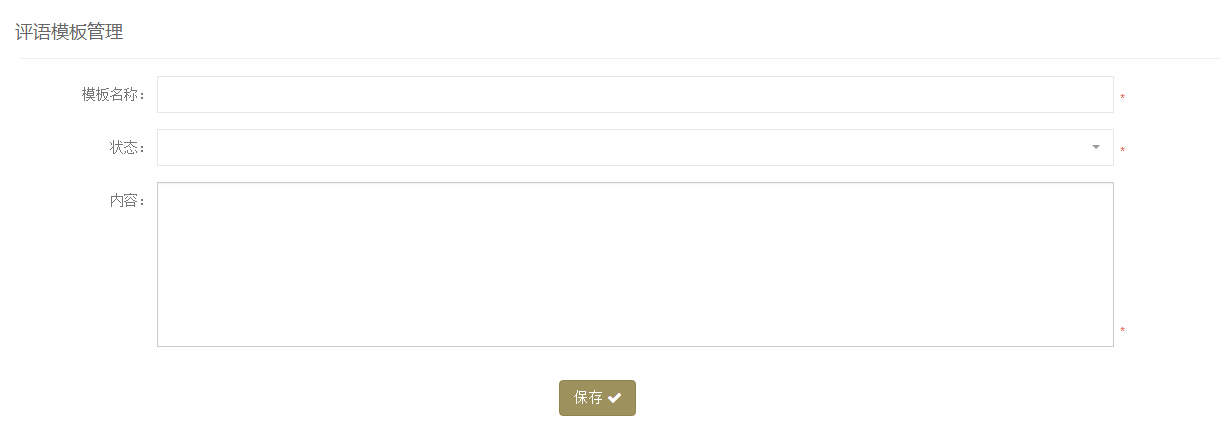 【删除】：勾选记录，点击删除按钮，删除模板。【修改】：勾选记录，点击修改按钮，修改模板。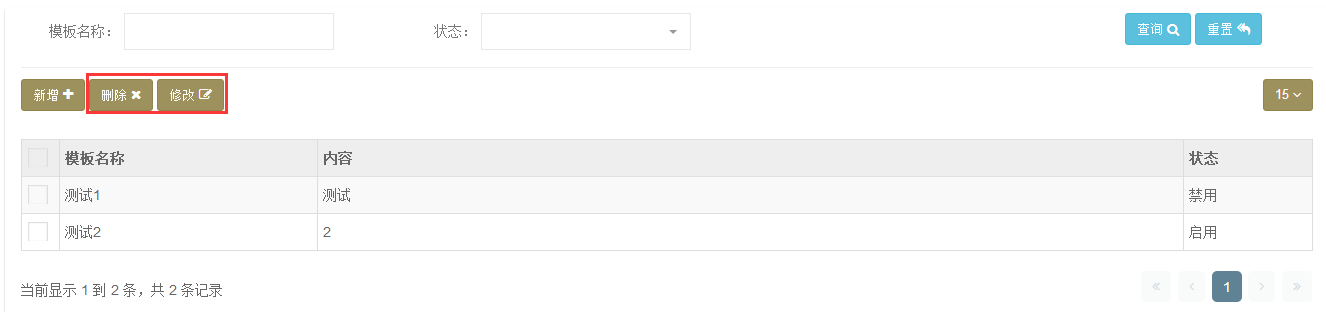 2.2.2学校信息管理学校用户登录，在【伯藜助学金管理】——【学校信息管理】页面。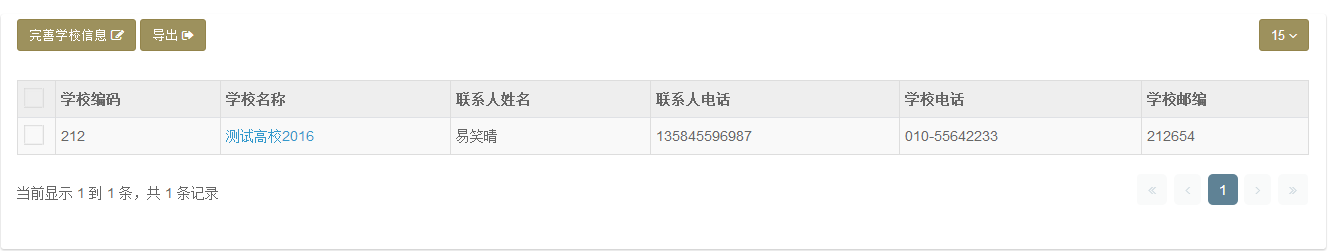 按钮操作说明：【完善学校信息】：勾选记录，点击按钮，填写学校基本信息。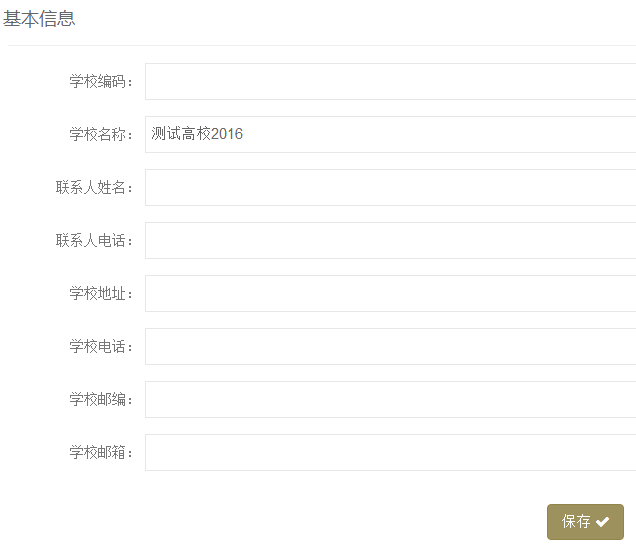 【导出】：点击按钮，导出学校信息。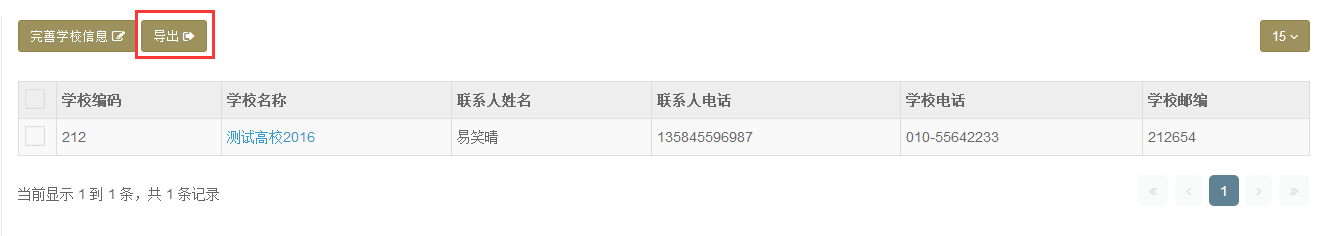 2.2.3指标管理注：学校可分配院系指标，也可不分配指标。如不给院系分配指标，院系则可随意上报。2.2.3.1分配指标学校用户登录，在【伯藜助学金管理】——【指标管理】页面。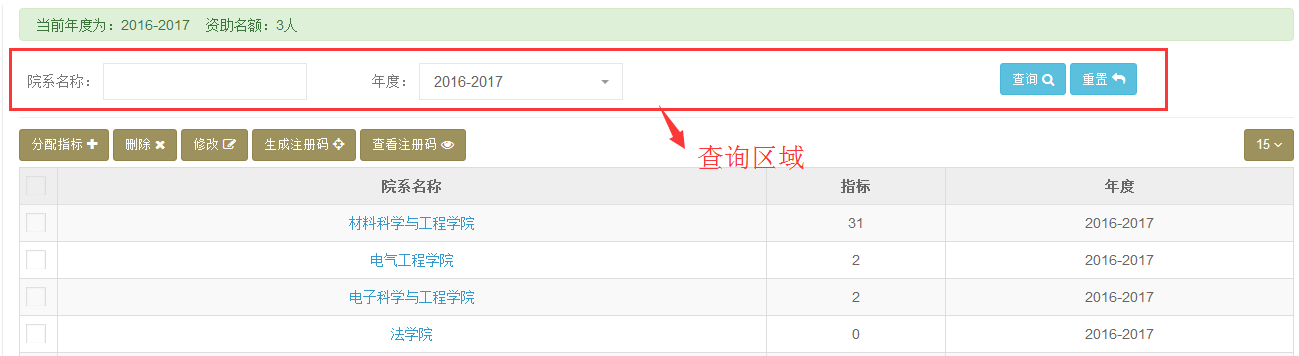 查询：根据查询条件进行查询。点击【分配指标】按钮，在“指标管理”页面，输入分给院系的指标，点击保存。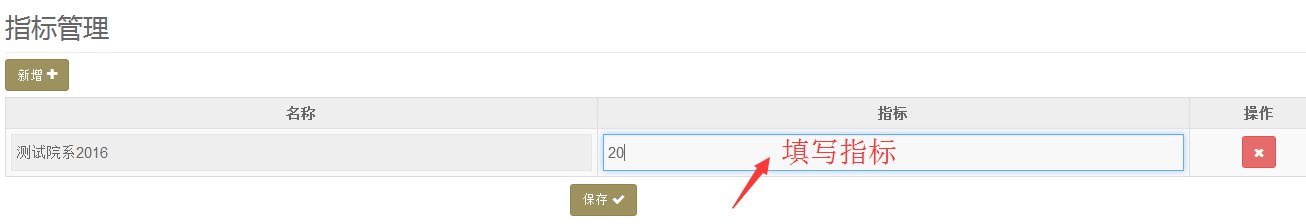 按钮操作说明：【删除】：勾选记录，点击删除按钮，删除指标。【修改】：勾选记录，点击修改按钮，修改指标。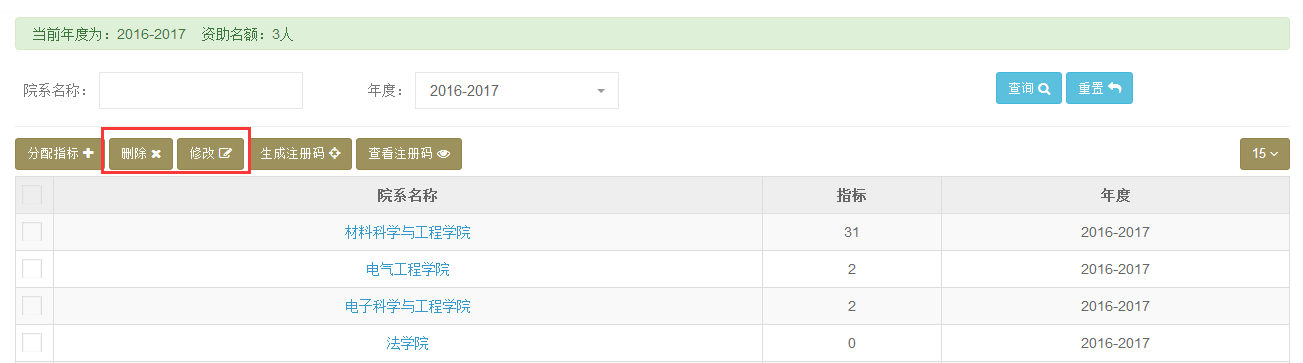 2.2.3.2注册码学校用户登录，在【伯藜助学金管理】——【指标管理】页面。点击【生成注册码】按钮，输入注册码个数，点击生成注册码，点击关闭。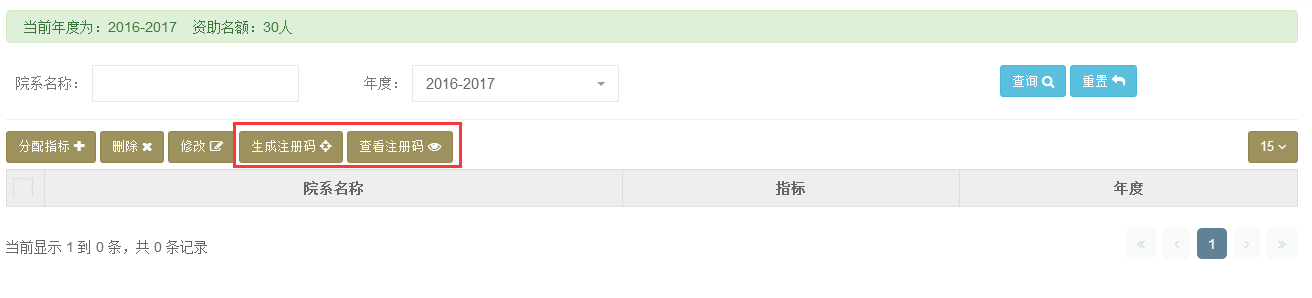 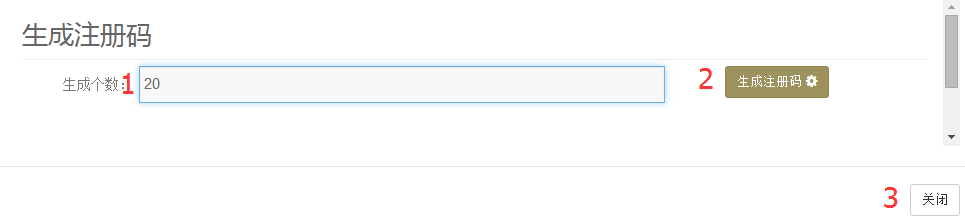 点击【查看注册码】按钮，勾选注册码记录，点击“分配注册码”按钮，分配成功后“分配状态”为“是”。反则“否”。点击关闭。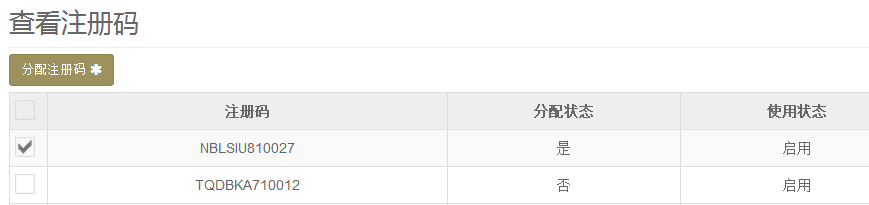 2.2.4申请表管理2.2.4.1名单审核学校用户登录，在【伯藜助学金管理】——【申请表管理】——【名单审核】汇总页面。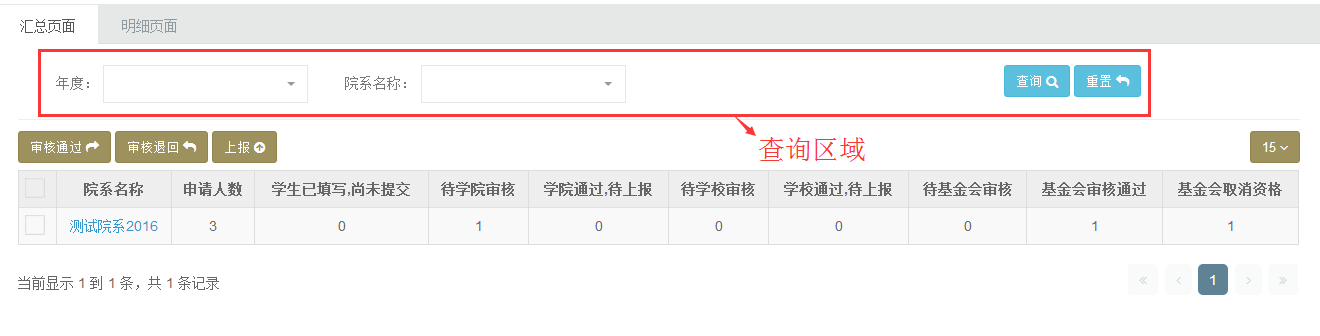 查询：根据查询条件进行查询。按钮操作说明：【审核通过】：勾选记录，点击审核通过按钮，即学生申请通过。【审核退回】：学生申请有问题，可勾选记录，退回申请进行修改。【上报】：勾选记录，点击上报按钮，将审核通过的数据上报基金会审核。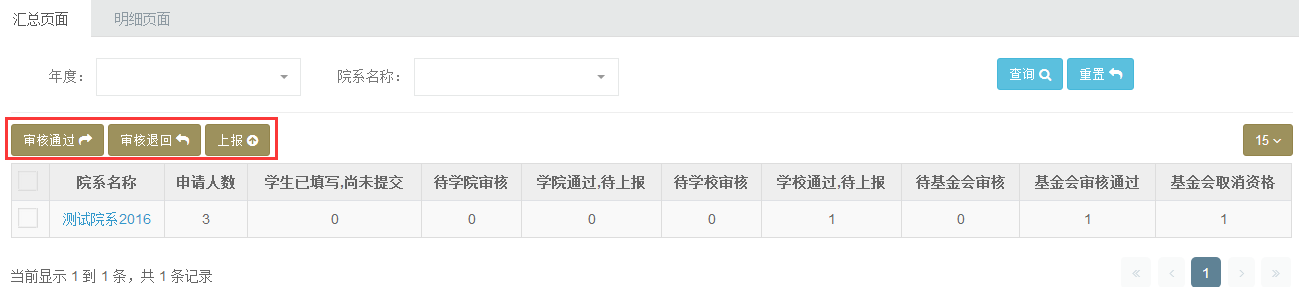 点击院系名称进入学生明细页面：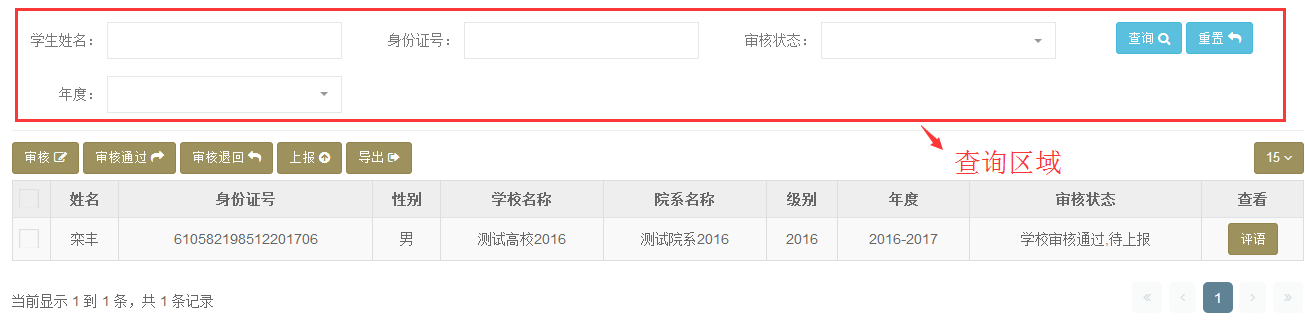 按钮操作说明：【审核】：勾选记录，点击审核按钮，填写学校审批意见，点击保存。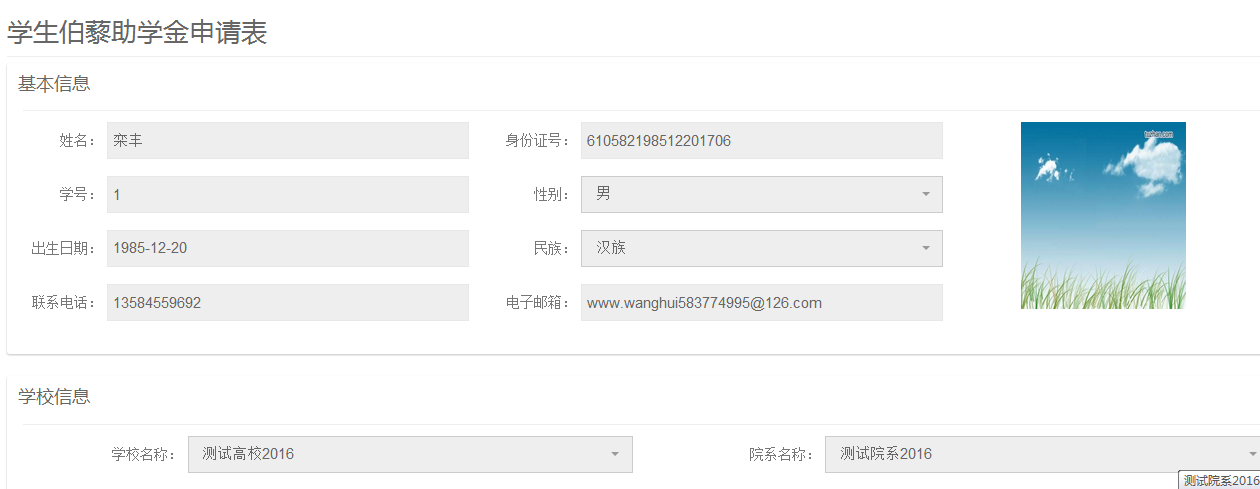 【审核通过】：勾选记录，点击审核通过按钮，即学生申请通过。【审核退回】：学生申请有问题，可勾选记录，退回申请进行修改。【上报】：勾选记录，点击上报按钮，将审核通过的数据上报基金会审核。注：学校上报之前要先获得伯藜助学金申报名额。【导出】：勾选记录，点击导出按钮，导出学生名单。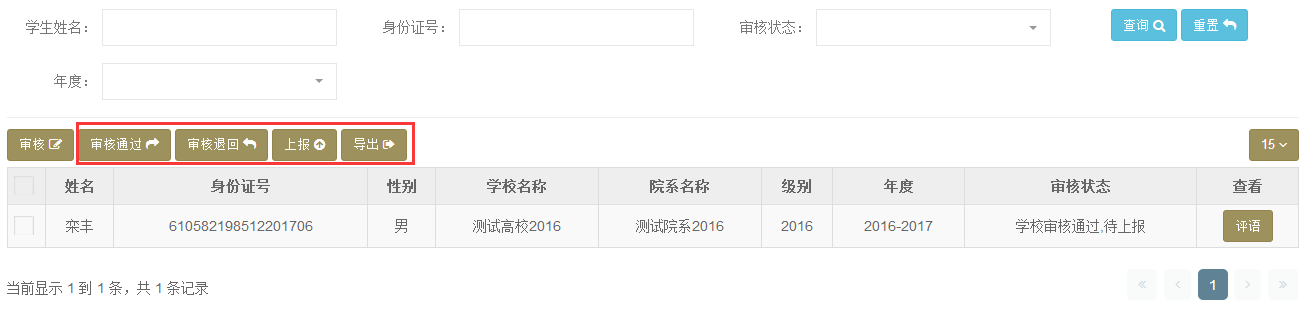 学校用户登录，在【伯藜助学金管理】——【申请表管理】——【名单审核】明细页面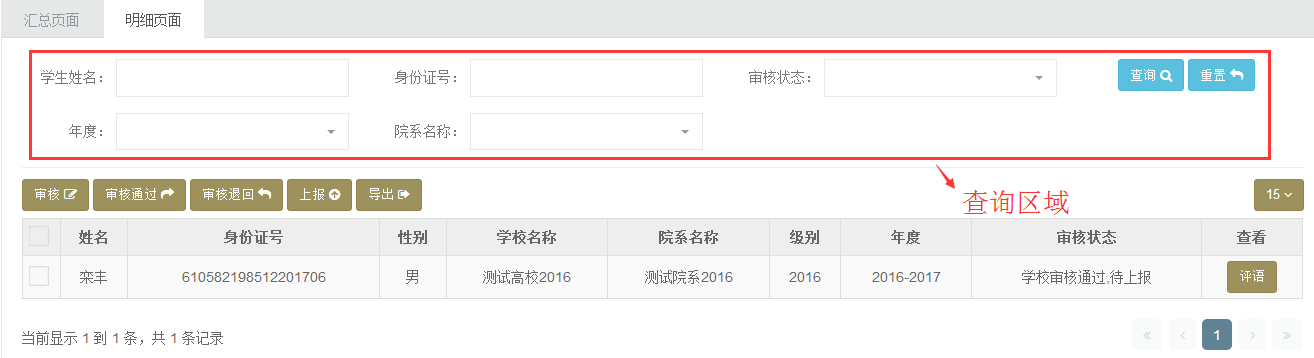 查询：根据查询条件进行查询。按钮操作说明：【审核通过】：勾选记录，点击审核通过按钮，即学生申请通过。【审核退回】：学生申请有问题，可勾选记录，退回申请进行修改。【上报】：勾选记录，点击上报按钮，将审核通过的数据上报基金会审核。【导出】：勾选记录，点击导出按钮，导出学生名单。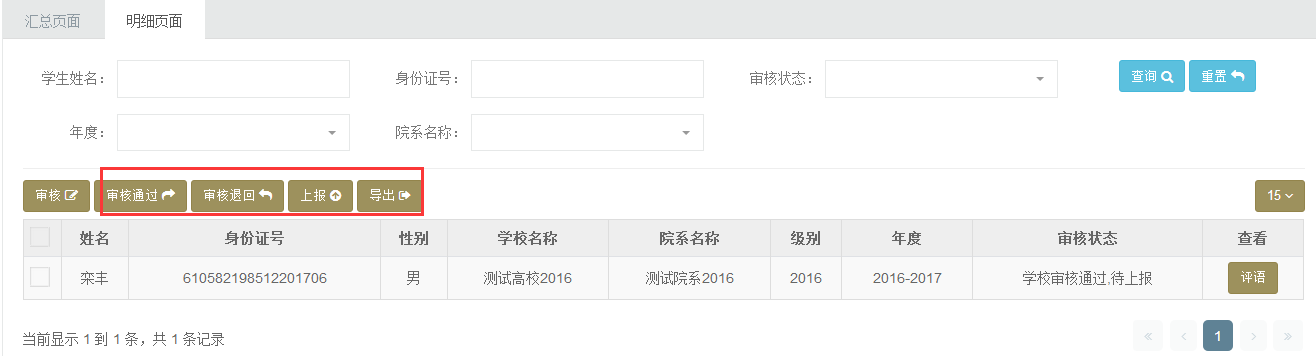 2.2.4.2基金会通过名单学校用户登录，在【伯藜助学金管理】——【项目管理】——【基金会通过名单】汇总页面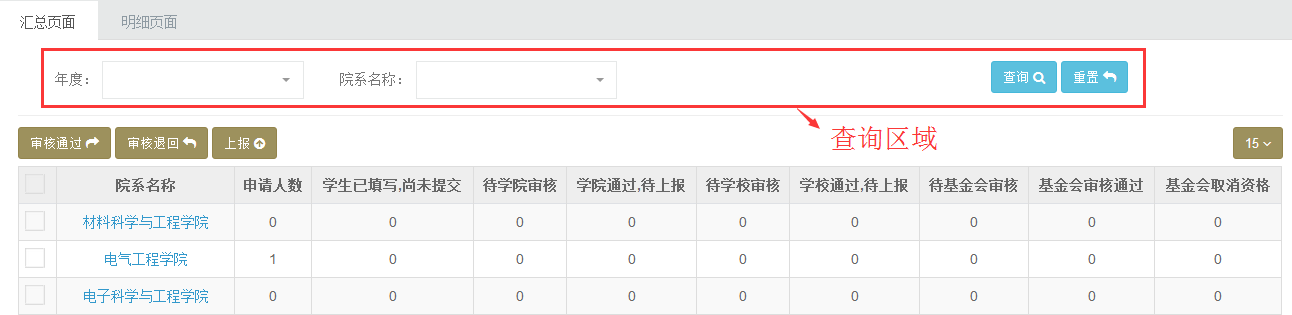 查询：根据查询条件进行查询。按钮操作说明：【审核通过】：勾选记录，点击审核通过按钮，即学生申请通过。【审核退回】：学生申请有问题，可勾选记录，退回申请进行修改。【上报】：勾选记录，点击上报按钮，将审核通过的数据上报基金会审核。点击院系名称进入学生明细页面。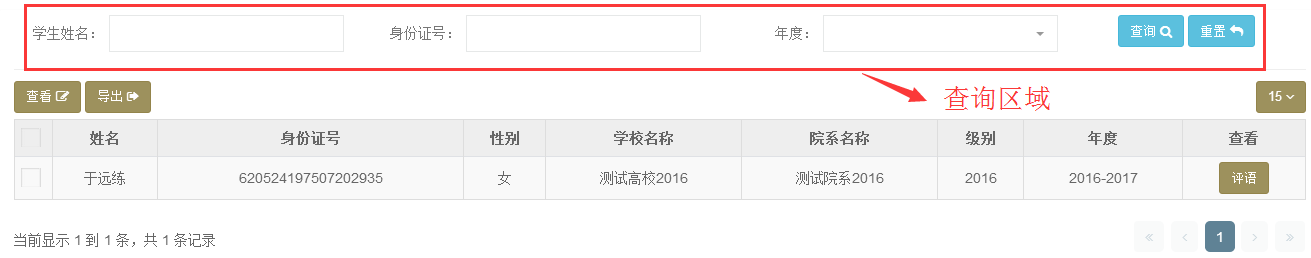 查询：根据查询条件进行查询。按钮操作说明：【查看】：勾选记录，点击查看按钮，查看学生信息。【导出】：点击导出按钮，导出学生记录。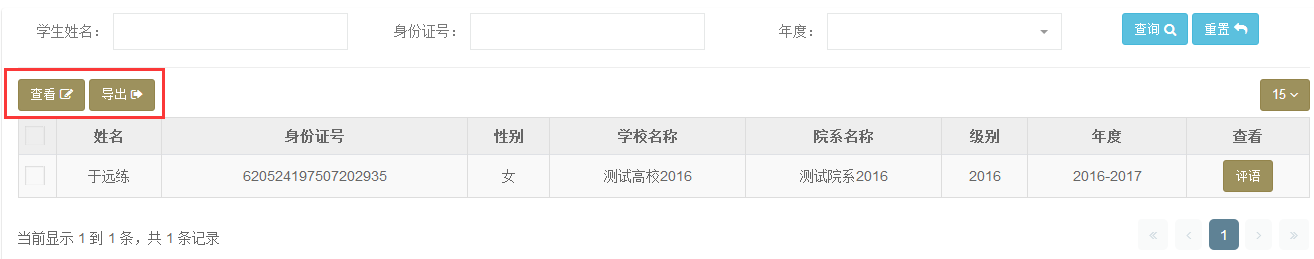 学校用户登录，在【伯藜助学金管理】——【项目管理】——【基金会通过名单】明细页面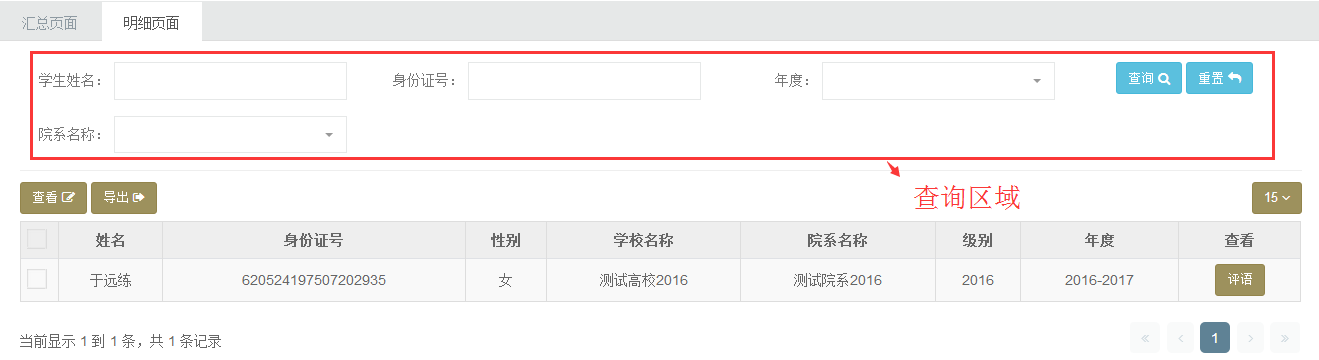 查询：根据查询条件进行查询。按钮操作说明：【查看】：勾选记录，点击查看按钮，查看学生信息。【导出】：点击导出按钮，导出学生记录。2.2.4.3基金会取消资格名单学校用户登录，在【伯藜助学金管理】——【项目管理】——【基金会取消资格名单】汇总页面，查看院系汇总信息。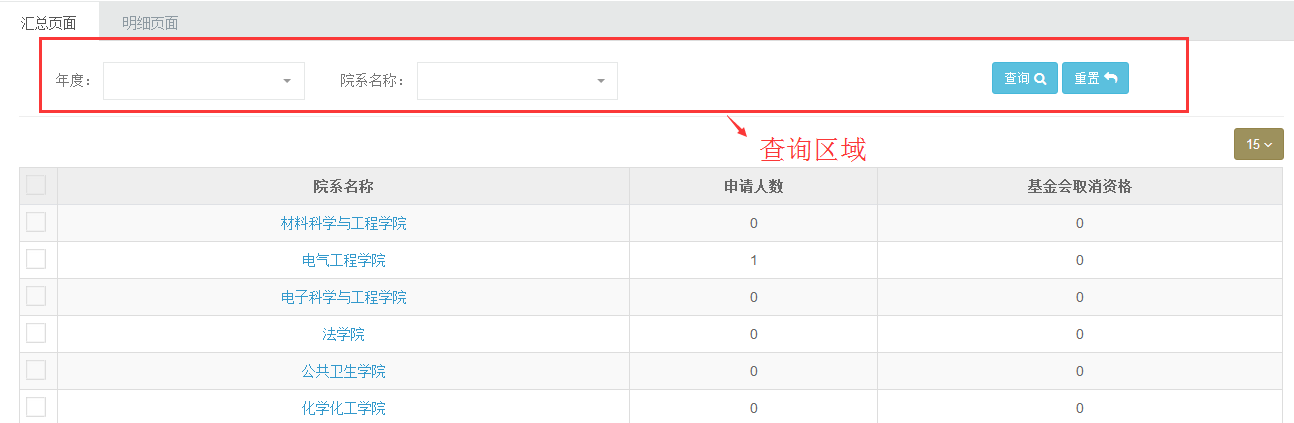 点击院系名称，进入学生明细页面。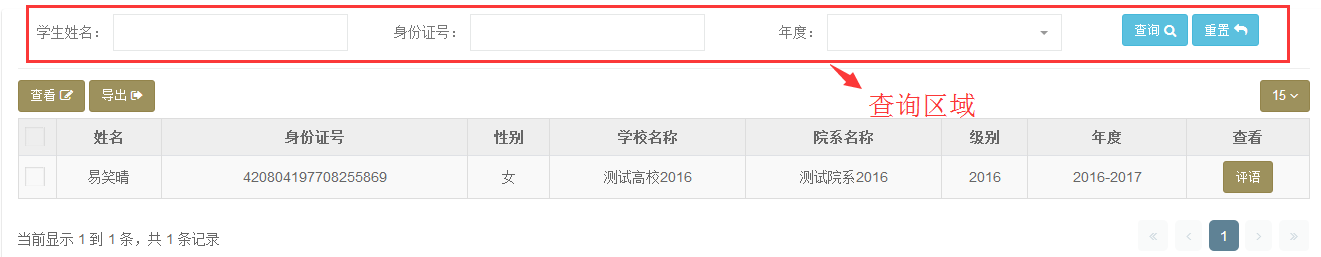 查询：根据查询条件进行查询。按钮操作说明：【查看】：勾选记录，点击查看按钮，查看学生信息。【导出】：点击导出按钮，导出学生记录。2.2.5年度审核管理2.2.5.1名单审核学校用户登录，在【伯藜助学金管理】——【年度审核管理】——【名单审核】汇总页面。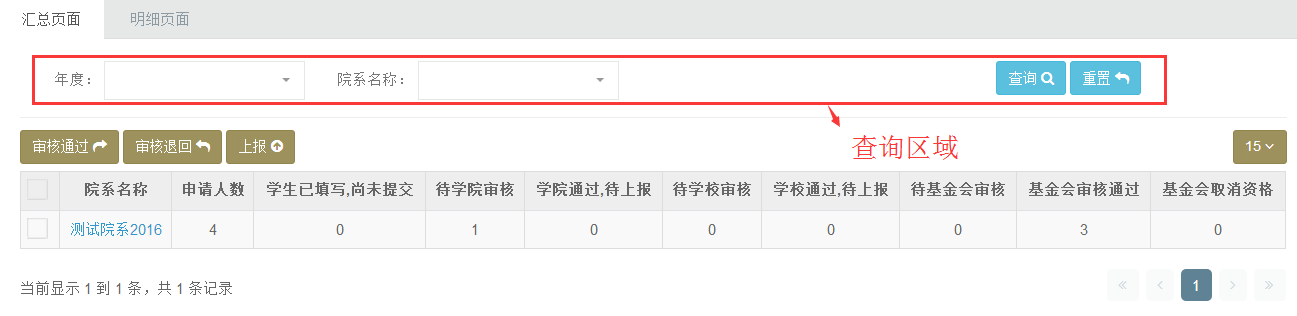 查询：根据查询条件进行查询。按钮操作说明：【审核通过】：勾选记录，点击审核通过按钮，即学生申请通过。【审核退回】：学生申请有问题，可勾选记录，退回申请进行修改。【上报】：勾选记录，点击上报按钮，将审核通过的数据上报基金会审核。点击院系名称，进入学生明细页面，点击审核按钮，审核单个学生申请。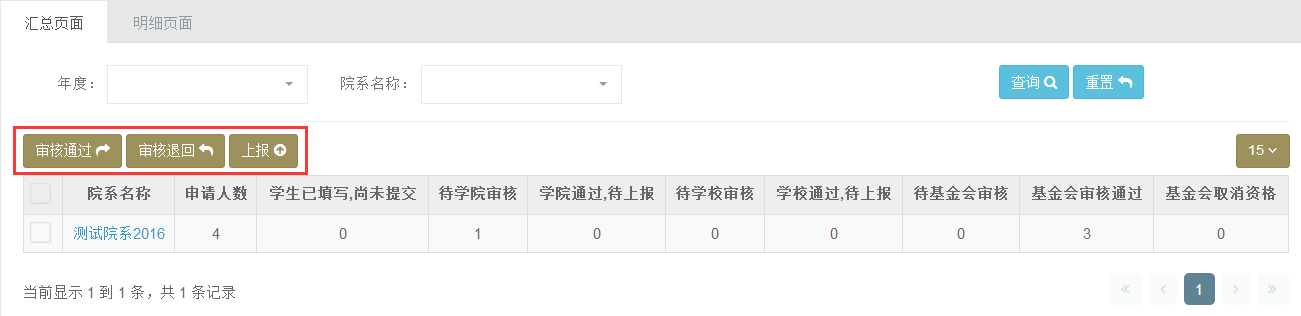 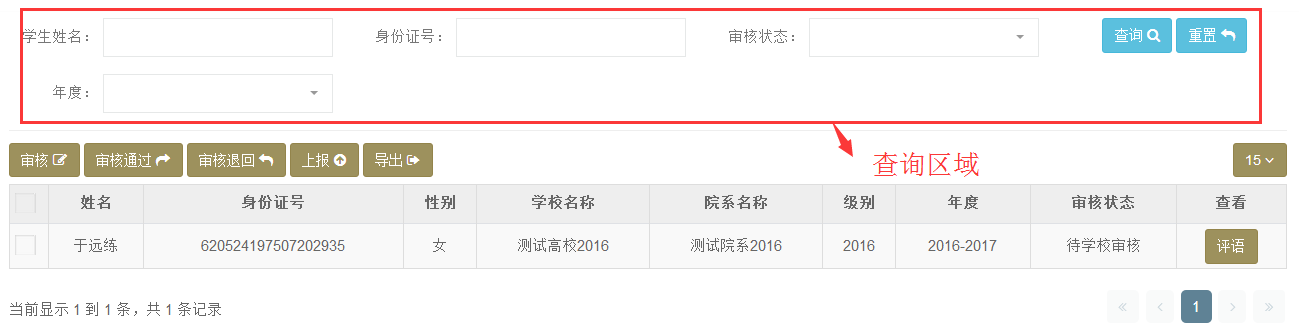 【审核】：勾选记录，点击审核按钮，填写学校审批意见，点击保存。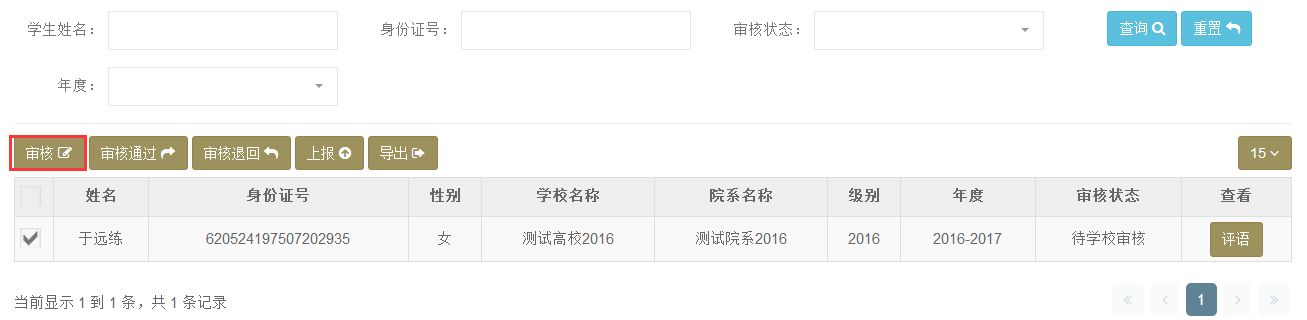 审核页面：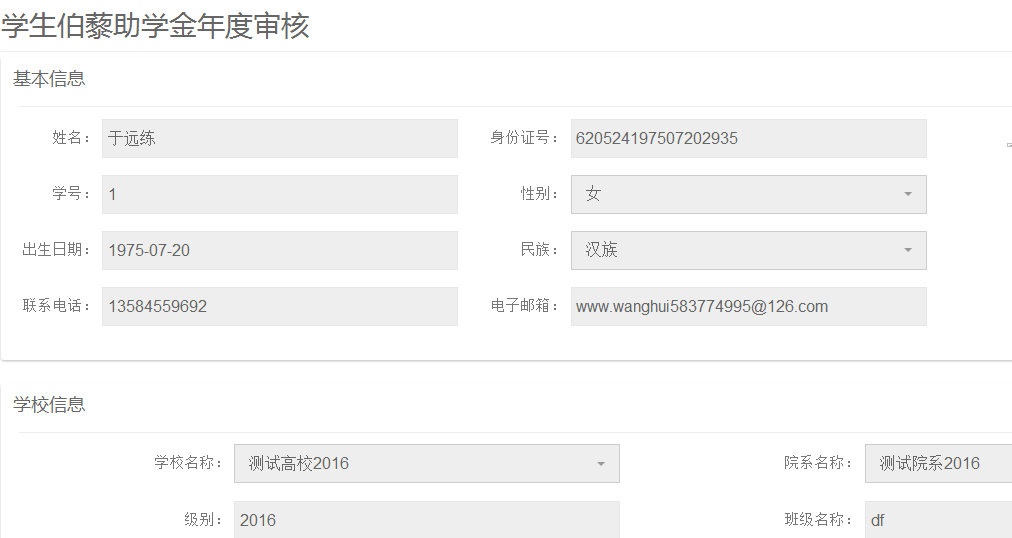 【审核通过】：勾选记录，点击审核通过按钮，即学生申请通过。【审核退回】：学生申请有问题，可勾选记录，退回申请进行修改。【上报】：勾选记录，点击上报按钮，将数据上基金会审核。【导出】：勾选记录，点击导出按钮，导出学生名单。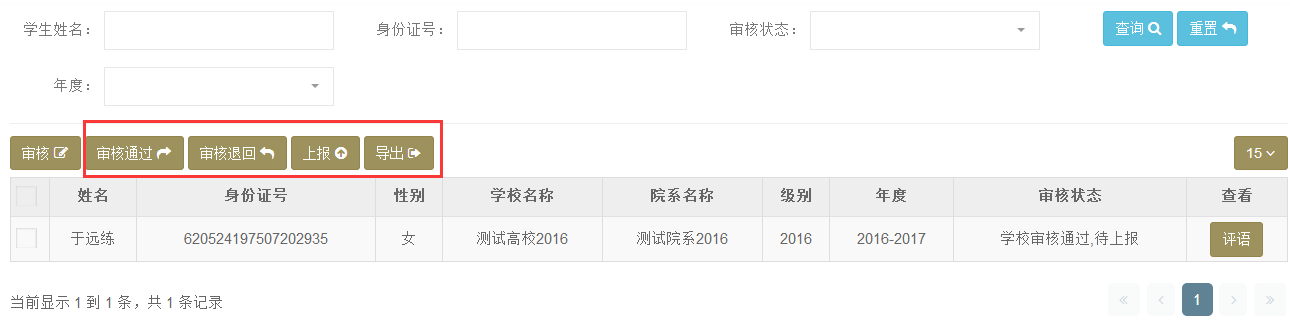 学校用户登录，在【伯藜助学金管理】——【年度审核管理】——【名单审核】明细页面。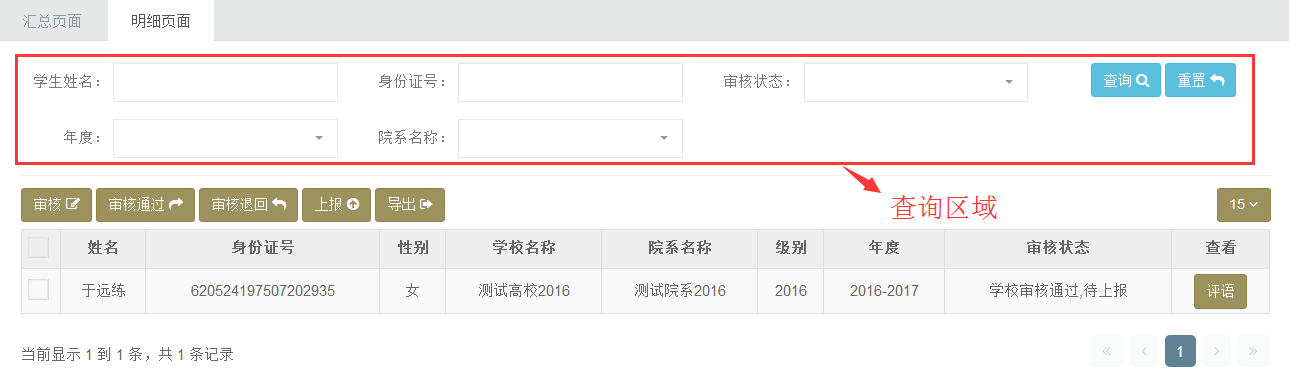 查询：根据查询条件进行查询。按钮操作说明：【审核】：勾选记录，点击审核按钮，填写基金会审批意见，点击保存。【审核通过】：勾选记录，点击审核通过按钮，即学生申请通过。【审核退回】：学生申请有问题，可勾选记录，退回申请进行修改。【上报】：勾选记录，点击上报按钮，将数据上基金会审核。【导出】：勾选记录，点击导出按钮，导出学生名单。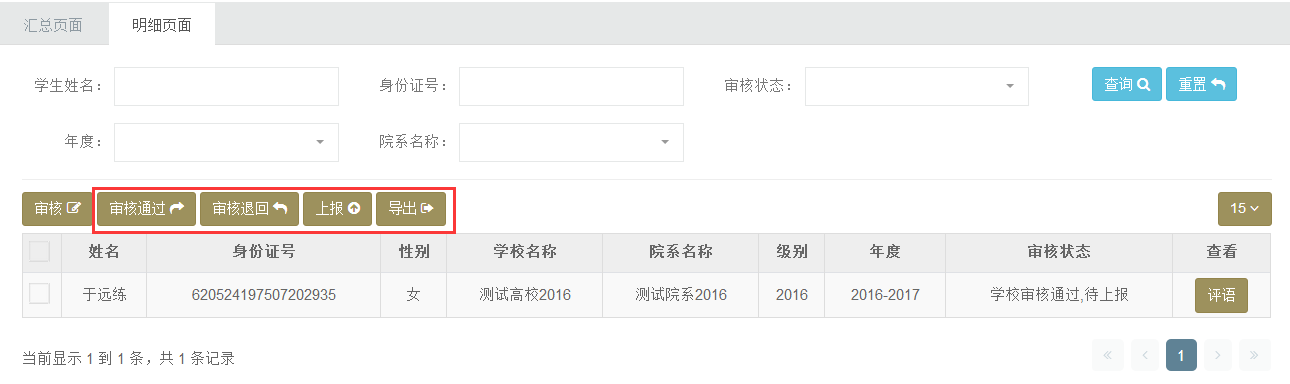 2.2.5.2基金会通过名单学校用户登录，在【伯藜助学金管理】——【年度审核管理】——【基金会通过名单】汇总页面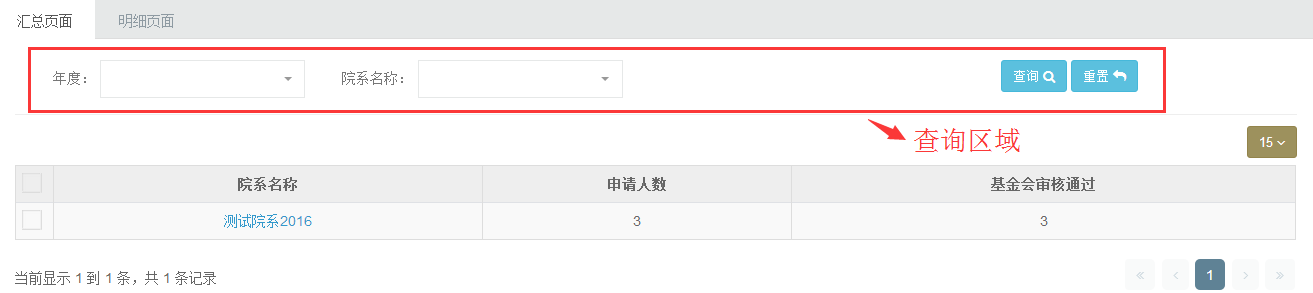 查询：根据查询条件进行查询。按钮操作说明：【查看】：勾选记录，点击查看按钮，查看学生信息。【导出】：点击导出按钮，导出学生记录。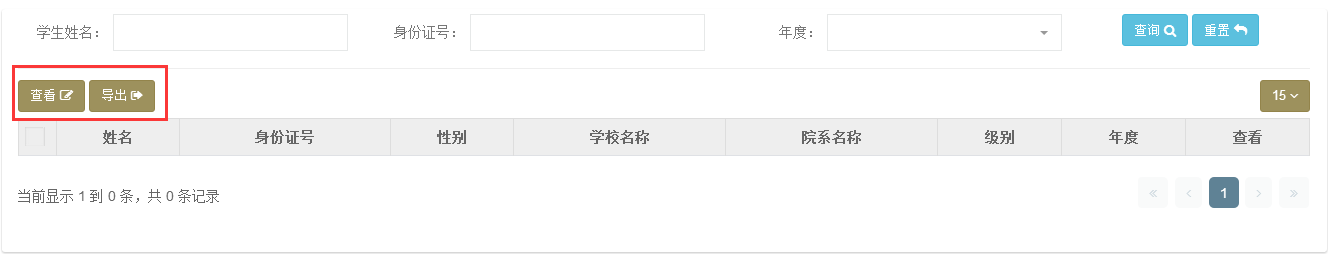 学校用户登录，在【伯藜助学金管理】——【项目管理】——【基金会通过名单】明细页面。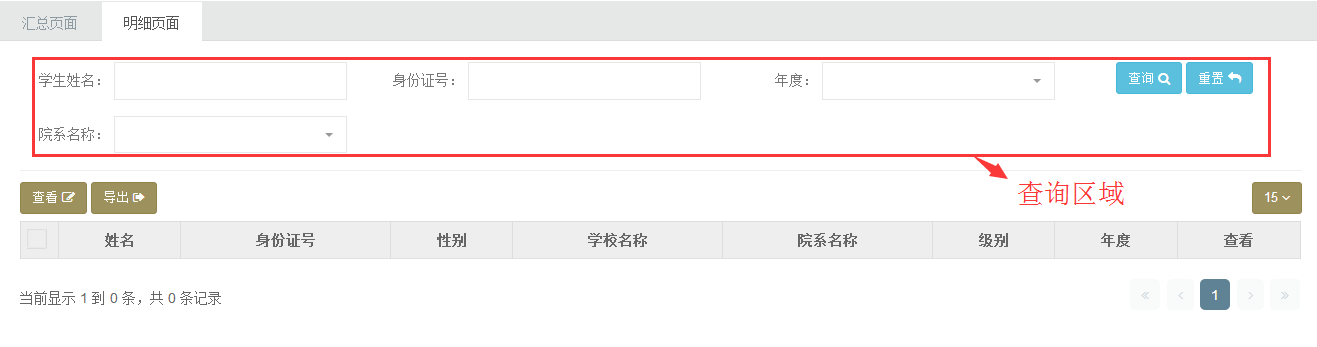 查询：根据查询条件进行查询。按钮操作说明：【查看】：勾选记录，点击查看按钮，查看学生信息。【导出】：点击导出按钮，导出学生记录。2.2.5.3基金会取消资格名单学校用户登录，在【伯藜助学金管理】——【年度审核管理】——【基金会取消资格名单】汇总页面。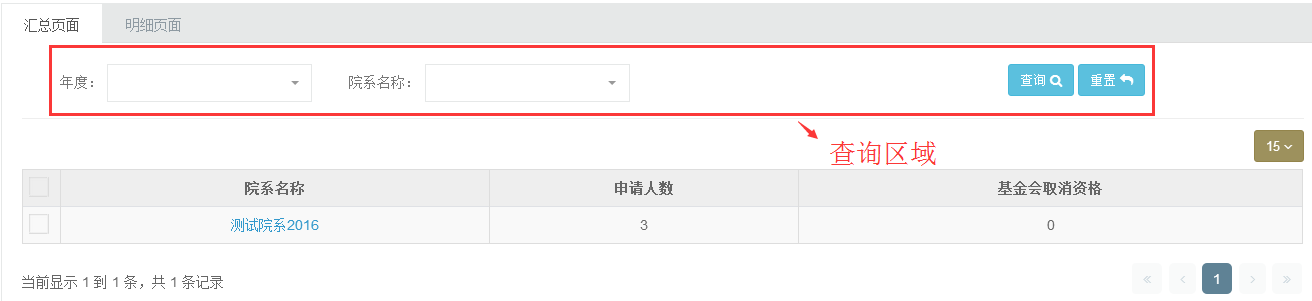 查询：根据查询条件进行查询。点击院系名称，进入学生明细页面。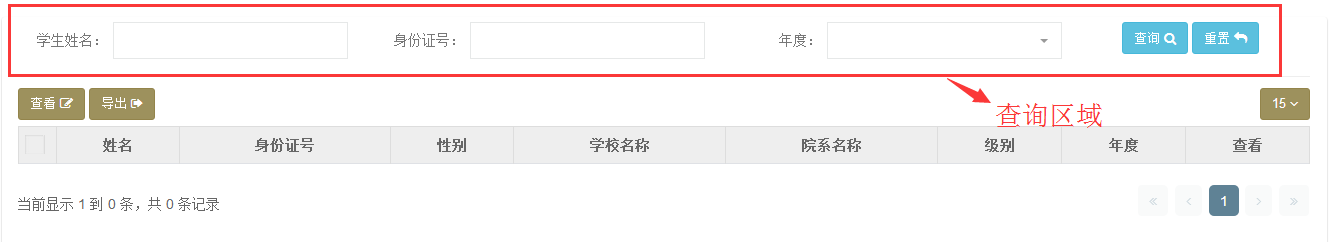 查询：根据查询条件进行查询。按钮操作说明：【查看】：勾选记录，点击查看按钮，查看学生信息。【导出】：点击导出按钮，导出学生记录。学校用户登录，在【伯藜助学金管理】——【年度审核管理】——【基金会取消资格名单】明细页面。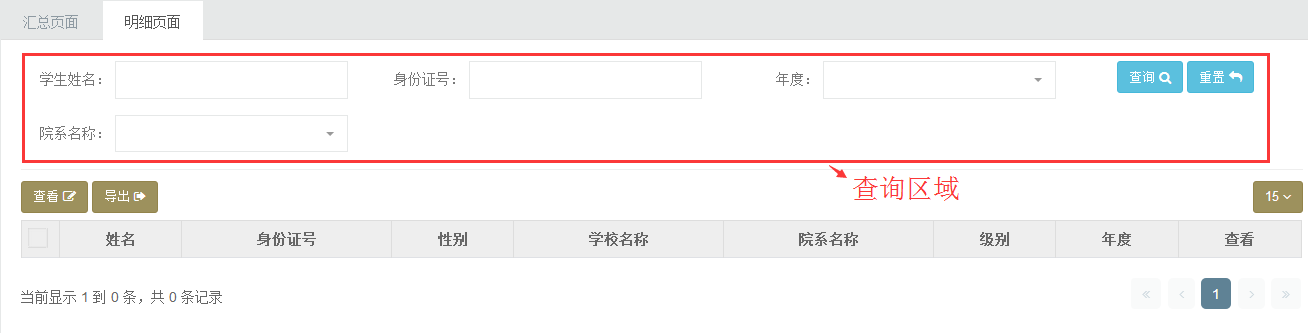 查询：根据查询条件进行查询。按钮操作说明：【查看】：勾选记录，点击查看按钮，查看学生信息。【导出】：点击导出按钮，导出学生记录。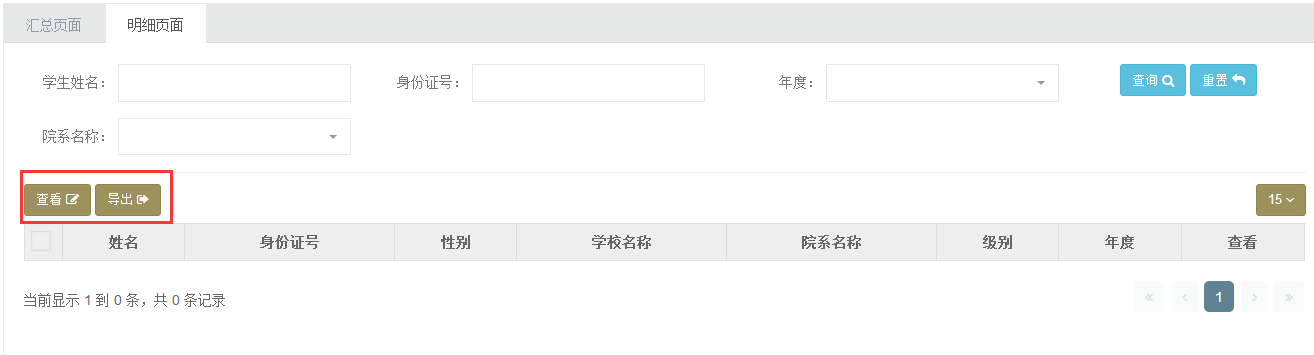 2.2.6年中审核管理2.2.6.1名单审核学校用户登录，在【伯藜助学金管理】——【年中审核管理】——【名单审核】页面。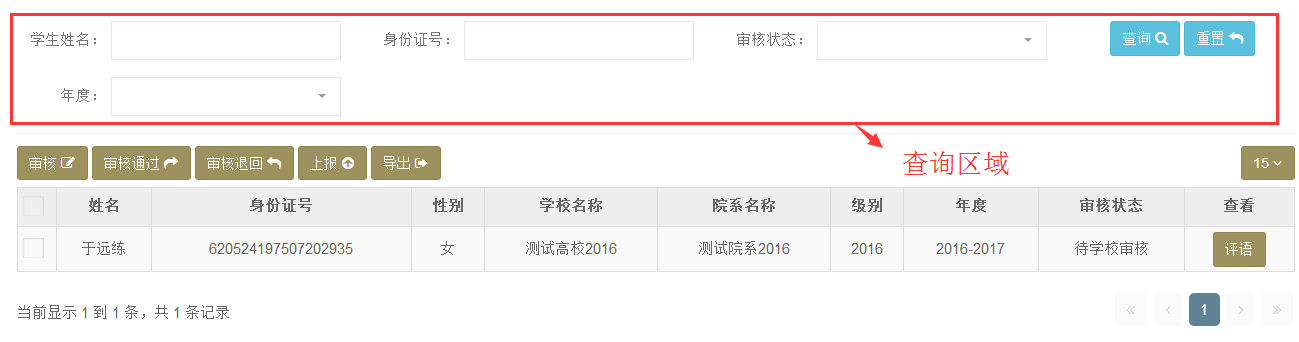 查询：根据查询条件进行查询。按钮操作说明：【审核】：勾选记录，点击审核按钮，填写学校审批意见，点击保存。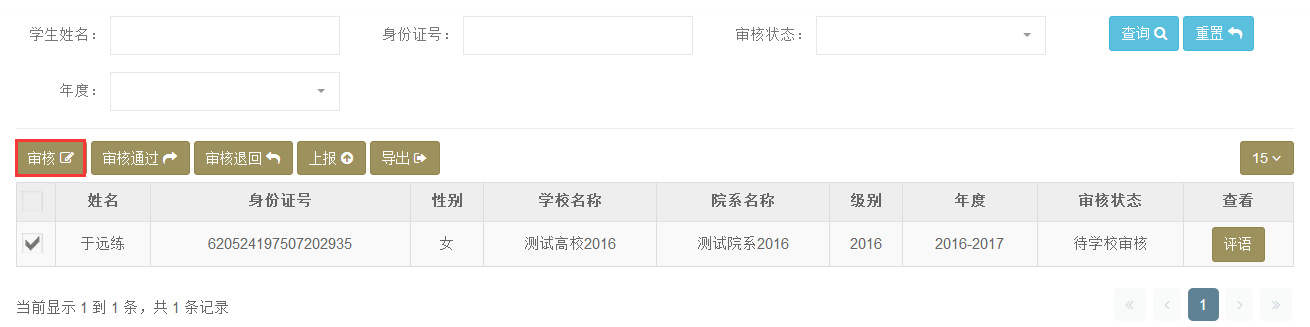 审核页面：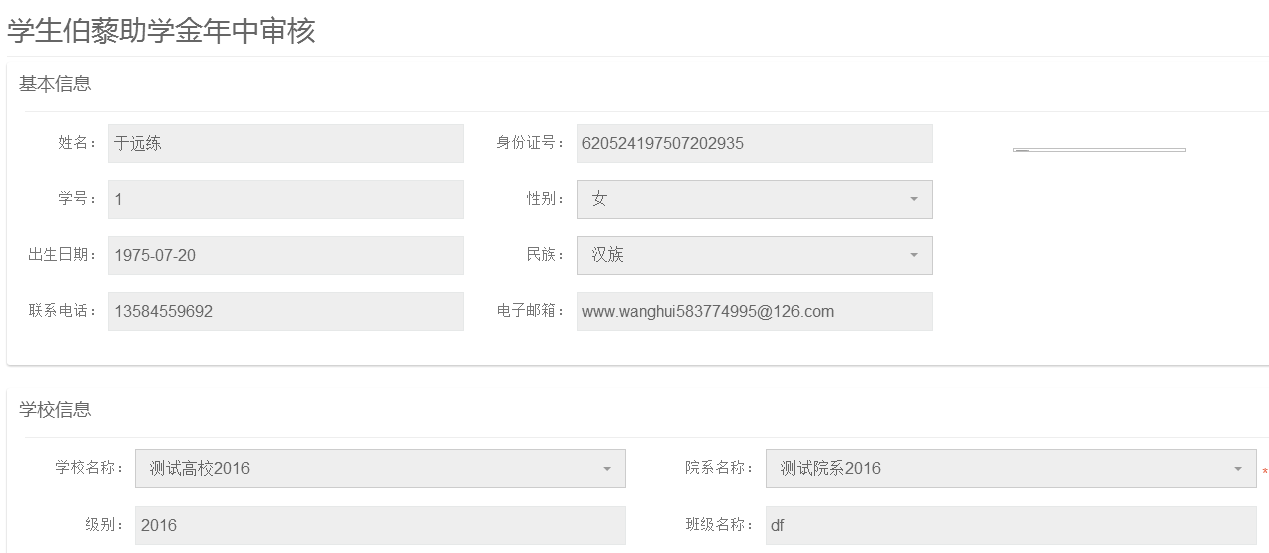 【审核通过】：勾选记录，点击审核通过按钮，即学生申请通过。【审核退回】：学生申请有问题，可勾选记录，退回申请进行修改。【上报】：勾选记录，点击上报按钮，将审核通过的数据上报基金会审核。【导出】：勾选记录，点击导出按钮，导出学生名单。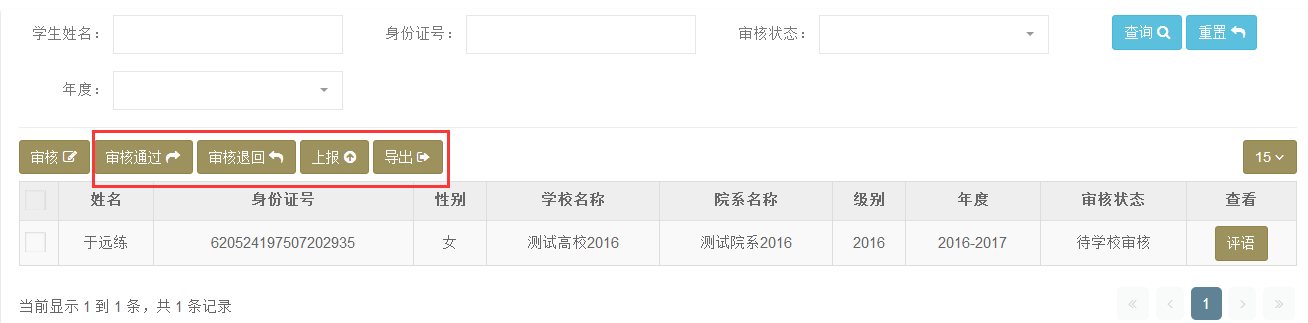 2.2.6.2基金会通过名单学校用户登录，在【伯藜助学金管理】——【年中审核管理】——【基金会通过名单】页面，勾选记录，查看和导出学生记录。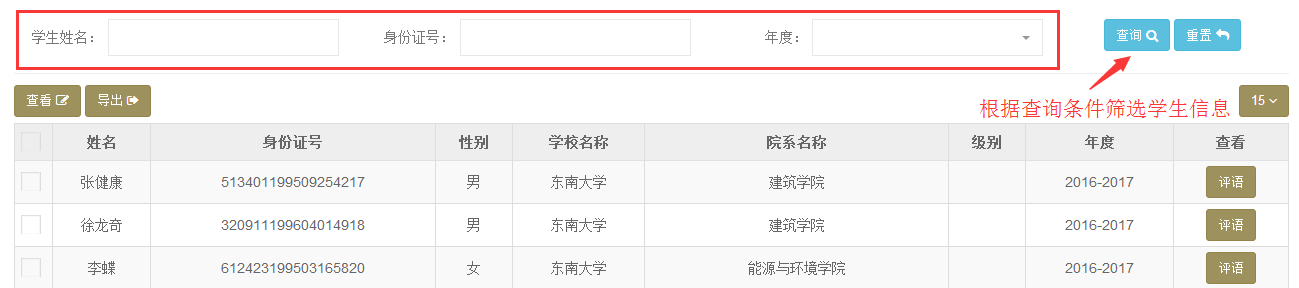 